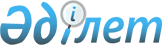 О применении антидемпинговой меры посредством введения антидемпинговой пошлины в отношении ферросиликомарганца, происходящего из Украины и ввозимого на таможенную территорию Евразийского экономического союзаРешение Коллегии Евразийской экономической комиссии от 2 июня 2016 года № 58      Примечание РЦПИ!

      Решение вступило в силу 03.07.2016 - сайт Евразийского экономического союза.

      В соответствии c пунктом 107 Протокола о применении специальных защитных, антидемпинговых и компенсационных мер по отношению к третьим странам (приложение № 8 к Договору о Евразийском экономическом союзе от 29 мая 2014 года) и на основании доклада Департамента защиты внутреннего рынка Евразийской экономической комиссии Коллегия Евразийской экономической комиссии решила:



      1. Применить антидемпинговую меру посредством введения антидемпинговой пошлины в размерах согласно приложению в отношении ввозимого на таможенную территорию Евразийского экономического союза ферросиликомарганца, происходящего из Украины и классифицируемого кодом 7202 30 000 0 ТН ВЭД ЕАЭС, установив срок действия данной антидемпинговой меры 5 лет.



      2. Государственным органам государств – членов Евразийского экономического союза, уполномоченным в сфере таможенного дела, обеспечить взимание антидемпинговой пошлины, предусмотренной настоящим Решением, руководствуясь кодом ТН ВЭД ЕАЭС.



      3. Департаменту защиты внутреннего рынка Евразийской экономической комиссии с учетом позиций государств – членов Евразийского экономического союза и потребителей ферросиликомарганца относительно возможности возникновения ситуации, предусмотренной пунктом 272 Протокола о применении специальных защитных, антидемпинговых и компенсационных мер по отношению к третьим странам (приложение № 8 к Договору о Евразийском экономическом союзе от 29 мая 2014 года):

      направить в адрес производителей ферросиликомарганца в Евразийском экономическом союзе рекомендации (поведенческие условия) по установлению ценовых коридоров с учетом мировых цен на ферросиликомарганец по данным издания CRU Bulk Ferroalloy Monitor и осуществлять контроль за их соблюдением; 

      инициировать пересмотр меры, установленной настоящим Решением, в целях рассмотрения вопроса о нарушении интересов потребителей ферросиликомарганца в Евразийском экономическом союзе в случае несоблюдения рекомендаций (поведенческих условий), предусмотренных абзацем вторым настоящего пункта.



      4. Настоящее Решение вступает в силу по истечении 30 календарных дней с даты его официального опубликования.      Председатель Коллегии

      Евразийской экономической комиссии         Т. Саркисян

ПРИЛОЖЕНИЕ            

к Решению Коллегии        

Евразийской экономической комиссии

от 2 июня 2016 г. № 58     

                        РАЗМЕРЫ СТАВОК

                  антидемпинговой пошлины
					© 2012. РГП на ПХВ «Институт законодательства и правовой информации Республики Казахстан» Министерства юстиции Республики Казахстан
				Код ТН ВЭД ЕАЭСПроизводительРазмер ставки антидемпинговой пошлины (процентов от таможенной стоимости)7202 30 000 0публичное акционерное общество «Запорожский завод ферросплавов» (Украина, г. Запорожье, ул. Диагональная, д. 11)26,35публичное акционерное общество «Никопольский завод ферросплавов» (Украина, Днепропетровская обл., г. Никополь, ул. Электрометаллургов, д. 310)26,35публичное акционерное общество «Стахановский завод ферросплавов» (Украина, Луганская обл., г. Стаханов)26,35прочие26,35